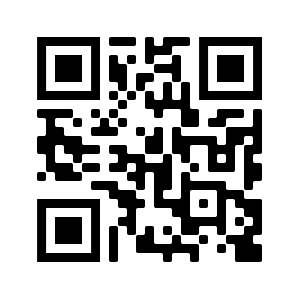 Umschreibe das Wort „rein“ in eigenen Worten.____________________________________________________________________________________
____________________________________________________________________________________________________________________________________________________________________________________________________________________________________________________________Die MikweWas ist eine Mikwe?
___________________________________________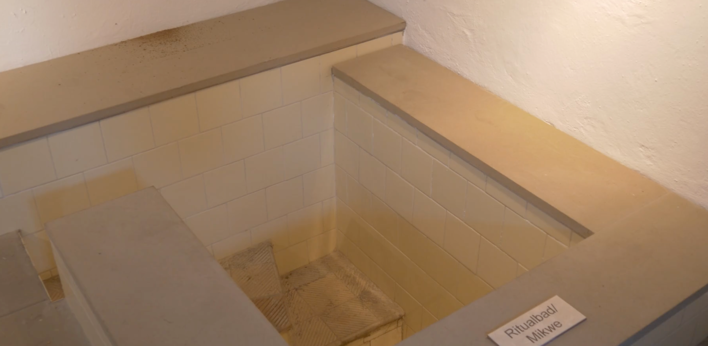 ____________________________________________________________________________________________________________________________________________________________________________Nenne Regeln, die beim Bau einer Mikwe zu beachten sind.____________________________________________________________________________________
____________________________________________________________________________________________________________________________________________________________________________________________________________________________________________________________________________________________________________________________________________________________________________________________________________________________________Beschreibe den Ablauf eines rituellen Bads in der Mikwe.____________________________________________________________________________________
____________________________________________________________________________________________________________________________________________________________________________________________________________________________________________________________________________________________________________________________________________________________________________________________________________________________________Rituelle ReinheitUnterscheide zwischen „ritueller Reinheit“ und dem alltäglichen Verständnis des Begriffs „rein“.Zitiere aus dem Video und der Quelle M1.____________________________________________________________________________________
________________________________________________________________________________________________________________________________________________________________________________________________________________________________________________________________________________________________________________________________________________
____________________________________________________________________________________________________________________________________________________________________________________________________________________________________________________________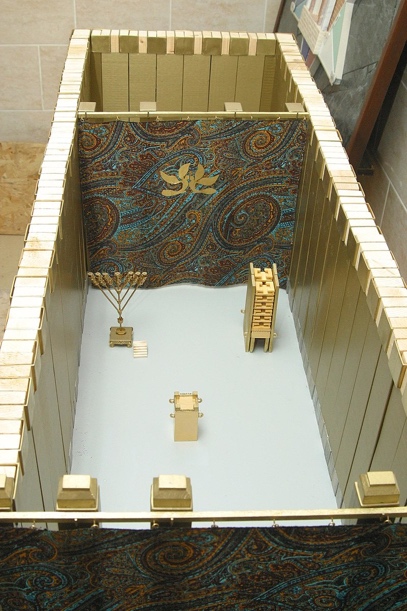 Zur Weiterarbeit – Wähle eine der drei Möglichkeiten aus.Möglichkeit AMöglichkeit BMöglichkeit CSchreibe ein Elfchen 
zum Thema „Wasser“.Elfchen sind Gedichte aus 11 Wörtern, verteilt auf 5 Zeilen.Ein WortZwei WörterDrei WörterVier WörterEin WortSchneide Bilder und Überschriften zum Thema „Wasser“ aus Zeitungen aus und gestalte daraus eine Collage.Recherchiere im Internet und gestalte eine Heftseite mit folgender Überschrift:„Rituale mit Wasser in den Weltreligionen“